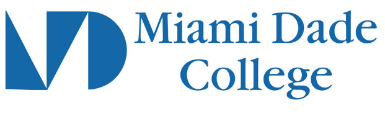 Course SyllabusCourse InformationCourse Title: Mathematics For Liberal Arts 1Subject and Number: MGF 1106Course Description: The student will examine sets, logic, Euclidean geometry, probability, and statistics. Prerequisite: MAT0029 or MAT1033 or MGF1107. Fulfills Gordon Rule computational requirement.Class Number: LOREM IPSUMTerm and Year: LOREM IPSUMCourse Modality: MDC ModalitiesInstructor InformationName: LOREM IPSUMDepartment and Campus: LOREM IPSUMOffice location: LOREM IPSUMOffice hours: (communicate course office hours with students)Phone number: 123-456-7890Email: LOREM IPSUMCommunication Policy: (Faculty will establish protocols for communication with students)Required Textbook, Course Materials, and TechnologyRequired course materials: (Textbook(s), library reserves, shark pack, and/or other required readings. Include ISBN Number and author(s))List optional/supplemental materials/OER: LOREM IPSUMTechnology & Technical Skill Requirements: (Technology tools or equipment students need to complete this course are included)Grading Policy & Assessment MethodsList all activities, papers, quizzes, tests, etc. including grading scale used for final grade calculation. Relationships between the final grade and the learner’s accumulated points or percentages/weights breakdown for each assessment or component of the course grade.Include policy on late submissions.For MDC Live and MDC Online courses, include policy regarding exams (e.g., ProctorU, Respondus Lockdown and Monitor, etc.)If applicable, include guidelines for extra credit.Incomplete Grades: View the college’s procedures for Incomplete GradesMiami Dade College PoliciesAttendance Policy: (Faculty include precise statements about illnesses/emergencies/ tardiness, missed assignments/make-up.)Students Rights and Responsibilities: Policies addressing academic integrity and plagiarism, code of conduct, grade appeals, religious observations, services for students with special needs, student complaints, and other.For more information, visit the Student’s Rights and Responsibilities pageAvailable Support Services & ResourcesTutoring Labs and Technology – Learning ResourcesVirtual Tutoring through Learning Resources or Smarthinking Online TutoringACCESS: A Comprehensive Center for Exceptional Student ServicesAdvisementPassword and Login Technical SupportTechnical Support for MDC Live and MDC Online CoursesSMART Plan(Faculty select from the above if applicable and include additional course/campus specific resources)Available Support Services & ResourcesPublic Safety - ServicesHurricane and Other Natural Disasters: In the event of a hurricane or other disaster, the class follows the schedule established by the College for campus-based courses. Please visit the MDC website or call the MDC Hotline (305-237-7500) for situation updates.Course DescriptionMGF1106 | Mathematics For Liberal Arts 1 | 3 creditsThe student will examine sets, logic, Euclidean geometry, probability, and statistics. Prerequisite: MAT0029 or MAT1033 or MGF1107. Fulfills Gordon Rule computational requirement.Course CompetenciesCompetency 1:The student will demonstrate knowledge of set operations by:Finding complements, unions, intersections, subsets, and applying DeMorgan’s laws.Drawing and applying Venn diagrams.Learning OutcomesCommunicationCritical thinkingInformation LiteracyNumbers / DataSocial ResponsibilityCompetency 2:The student will demonstrate knowledge of logic by:Analyzing/determining negations, disjunctions, conjunctions and various forms of conditional statements.Determining the validity of arguments, using symbolic logic and/or Euler circles.Learning OutcomesCommunicationCritical thinkingInformation LiteracyNumbers / DataSocial ResponsibilityCompetency 3:The student will demonstrate knowledge of combinatorics by:Using the Fundamental Principle of Counting.Calculating Combinations and Permutations.Learning OutcomesCommunicationCritical thinkingInformation LiteracyNumbers / DataSocial ResponsibilityCompetency 4:The student will demonstrate knowledge of probability by:Describing sample spaces and events.Calculating probabilities of simple, compound and conditional events.Learning OutcomesCommunicationCritical thinkingInformation LiteracyNumbers / DataSocial ResponsibilityCompetency 5:The student will demonstrate knowledge of statistics by:Distinguishing between sampling methods.Interpreting data presented in graphs, charts and tables.Finding relationships between data sets.Calculating and understanding relationships between measures of central tendency.Learning OutcomesCommunicationCritical thinkingInformation LiteracyNumbers / DataSocial ResponsibilityCompetency 6:The student will demonstrate knowledge of plane geometry by:Rounding measurements, and converting and determining appropriate units of measure.Computing perimeters, areas, and volumes of various plane and solid figures.Distinguishing between the various characteristics of quadrilaterals.Calculating angles in diagrams involving parallel lines.Classifying different types of triangles, calculating angles, and applying the Pythagorean Theorem.Learning OutcomesCommunicationCritical thinkingInformation LiteracyNumbers / DataSocial Responsibility